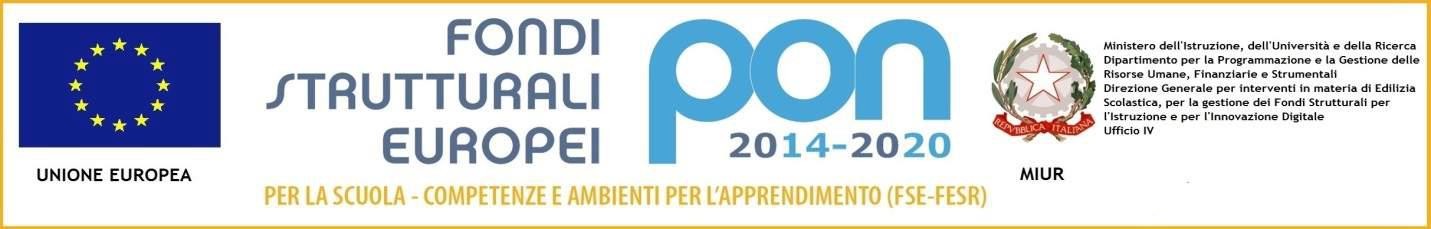 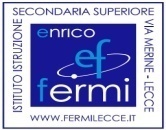 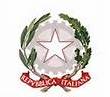 Istituto d’Istruzione Secondaria Superiore “Enrico Fermi ”Meccanica Meccatronica ed Energia – Trasporti e Logistica - Elettronica ed ElettrotecnicaInformatica e Telecomunicazioni  -  Liceo Scientifico delle Scienze applicate – Chimica e MaterialiVia Merine 5 - 73100 Lecce     Tel. 0832 / 236311www.fermilecce.gov.it   -  e-mail: leis03400t@pec.istruzione.it   -  leis03400t@istruzione.it     Codice Fiscale e Partita IVA: 80010750752Cod. Ministeriale: I.IS.S. LEIS03400T – Liceo Scientifico LEPS034018 – I.T.I. LETF03401Allegato B -  TABELLA DI VALUTAZIONE TITOLIAvviso interno  PROT. N. 5616/VIII.1 del 20/06/2019 Al Dirigente Scolastico dell’IISS “Enrico Fermi”Via Merine n. 5, Leccee-mail leis03400t@pec.istruzione.itLuogo e data                                                                                                                              Firma del candidato                                                                            					__________________________Tot. punti(a  cura del candidato)Tot. punti(a  cura della commissione )A.Titoli di studio (si valuta solo un titolo)                                                               (max 6 Pt)Laurea  magistrale(vecchio ordinamento)Laurea specialistica  Laurea triennaleDiploma scuola secondaria di 2°grado B.Esperienze di docenza di ruolo, esperienze pregresse, e documentate nell’ambito della docenza in corsi PON/POR/IFTS                                                                         (max 15 Pt)                                                                             Esperienze professionaliEsperienze  di docenza  di ruoloDocenza in corsi PON/POR/IFTS in qualità di esperto in progetti pertinento al settore Docenza universitaria pertinente all’ambito specifico di intervento C.Competenze informatiche certificate o adeguatamente attestate                     (max 8 Pt)                                                                                    Certificazioni :E-Citizen ECDLEUCIP-MicrosoftAdobe-LPIC-SUN-CISCOConoscenza/uso della piattaforma “Gestione degli interventi”(se si è svolto l’incarico  di TUTOR/VALUTATORE/FACILITATORE corsi PON/PORD.Esperienze e titoli specifici attinenti alle caratteristiche del percorso             (max 10 Pt)                                                                                                                                            Dottorato di ricercaCorso di perfezionamento /Master Pubblicazioni attinente l’ambito specifico di intervento Esperienze in percorsi attinenti                                                                                                                       TOTALE PUNTI